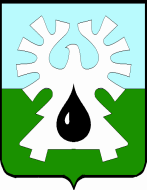                   МУНИЦИПАЛЬНОЕ ОБРАЗОВАНИЕ ГОРОД УРАЙХАНТЫ-МАНСИЙСКИЙ АВТОНОМНЫЙ ОКРУГ - ЮГРАДУМА ГОРОДА УРАЙРЕШЕНИЕ     от 27 октября 2016                                                               	  	              №23О плане работы Думы города Урай шестого созывана ноябрь - декабрь 2016 года         В соответствии с пунктом 7 статьи 1  Регламента Думы города Урай Дума города Урай  решила:         1. Утвердить план работы  Думы города Урай шестого созыва на ноябрь-декабрь 2016 года (приложение).     2.  Настоящее решение вступает в силу с момента подписания.Председатель Думы города Урай                                  Г.П. Александрова    Приложениек решению Думы города Урайот 27 октября 2016 № 23      План работы Думы города Урай шестого созывана ноябрь- декабрь 2016 годаНоябрь     1.О ходе подготовки объектов жилищно- коммунального хозяйства города Урай к осенне- зимнему периоду 2016-2017г.г.     2. Отчет об исполнении плана благоустройства города за 2016 год.     3. Отчет об исполнении бюджета городского округа город Урай за 9 месяцев 2016 года.4. О внесении изменений в Правила землепользования и застройки муниципального образования город Урай.     5. О развитии муниципальной системы образования.     6. О выполнении администрацией города контрольных поручений Думы города Урай пятого созыва  (от 26.11.2015, от 26.05.2016, от 28.04.2016).     7. О текущем техническом состоянии объектов социального значения, введенных в эксплуатацию в 2015-2016г.г.Декабрь     1. О бюджете городского округа город Урай на 2017 год и плановый период 2018-2019 годы.     2. О внесении изменений в  бюджет городского округа город Урай на 2016 год.     3. О состоянии законности в сфере жилищно-коммунального комплекса на территории города Урай (прокуратура города).